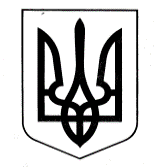 УКРАЇНАУПРАВЛІННЯ ОСВІТИОЗЕРНЯНСЬКИЙ ЗАКЛАД ЗАГАЛЬНОЇ СЕРЕДНЬОЇ СВІТИ САФ’ЯНІВСЬКОЇ СІЛЬСЬКОЇ РАДИ ІЗМАЇЛЬСЬКОГО РАЙОНУ ОДЕСЬКОЇ ОБЛАСТІНАКАЗ№ 86/О                                                                                                  15.06.2021 р.Про виконання навчальних планів та програм на кінець 2020-2021 н.р.З метою організованого завершення  навчального року, згідно з планом роботи Озернянського закладу загальної середньої освіти Саф'янівської сільської ради Ізмаїльського району Одеської області (далі закладу) на 2020/2021 адміністрацією закладу було проаналізовано виконання навчальних планів та програм на кінець 2020-2021н.р., якості проведення практичного мінімуму письмових робіт 1-11-х класах.Адміністрацією закладу було проведено відповідну роботу по вивченню стану виконання навчальних програм та планів у 1-11-х класах, дотримання педагогами вимог Державних  стандартів початкової та повної загальної середньої освіти, повного та якісного виконання  змісту і обсягу навчальних дисциплін, визначених відповідними робочими навчальними  планами і освітніми програмами.     Протягом 2020-2021 н. р. дане питання було на постійному контролі і вивчалося під час тематичних перевірок, вивчення стану викладання та рівня навчальних досягнень учнів з базових дисциплін, проведення перевірки класних журналів.Зверталася увага на відповідність календарного планування до навчальних планів та програм і записів у класних журналах; проведення тематичного оцінювання, лабораторних, практичних та контрольних робіт, уроків розвитку зв’язного мовлення, позакласного читання.     Аналіз результатів внутрішкільного контролю дає підстави констатувати, що учителі якісно виконують свої професійні обов’язки, чітко дотримуються правил внутрішкільного трудового розпорядку, виконують всі розпорядження адміністрації в зазначені терміни з відповідальністю.   Мережа індивідуальних занять забезпечувала диференціацію навчання, виявлення та розвиток здібностей учнів та їхніх нахилів в різних напрямках наук, що вивчаються, самореалізацію особистості учня через  заняття, консультування з написання конкурсних наукових робіт та з підготовки до предметних олімпіад. Облік занять з контингентом учнів ведеться у журналі за постійним спеціальним розкладом з контролем з боку адміністрації.  У формі вільного відвідування 1 учениця 10-Б класу Гергі Андрея, у сімейній для 1 учня (Браіла Марк 2-А) було організовано на підставі поданих батьками документів у відповідності до чинного законодавства та наказів по закладі.  Облік успішності навчання ведеться в окремих журналах з виставленням тематичних, семестрових, річних оцінок в класних журналах.        У  формі екстернат  навчається  4 особи: Калдарар Арсен 10 клас, Чеботар Богдан 10 клас, Шкіопу Дмитро 10 клас, Морару Олеся 10 клас.  Слід   зазначити, що у початковій школі  протягом січня – травня вчителями Арнаут О.П. (14 годин – січень. Заміна – вчителями Гергі В.С., Гергі М.Д., Карась М.В.), Манчук Г.Л. (14 годин – квітень. Заміна – вчителями Никодим Т.П., Гергі А.М., Севастіян А.П., Севастіян Я.П.), Паскаль М.С. (14 годин – січень. Заміна – вчителем Гергі В.С.)  було пропущено 41 урок через хворобу. У середній та старшій школі  протягом січня - травня вчителькою біологі Кильчік О.С. було пропущено 15 уроків через хворобу, але програму було виконано частково за рахунок заміни вчителями відповідної кваліфікації та частково за рахунок ущільнення учбового матеріалу. Вчительку фізичної культури Бойнегрі О.В. було замінено з причини відрядження (сесія), але навчальний матеріал було  вичитано вчителями відповідної кваліфікації, шляхом ущільнення матеріалу.З  01 – 03.03.2021 вчительку географії Морару М.П., з 03 – 05.03.2021 вчителів фізики Гібу А.К., Гергі М.Ф. було замінено з причини підвищення кваліфікації.     Відповідно до постанови Кабінету Міністрів України від 09 грудня 2020 року №1236 «Про встановлення карантину та запровадження обмежувальних протиепідемічних заходів з метою запобігання поширенню на території України гострої респіраторної хвороби COVID-19, спричиненої короно вірусом  SARS-CoV-2», наказу по Озернянському ЗЗСО від 05.01.2021 р. № 02/О «Про переведення освітнього процесу в Озернянському ЗЗСО на дистанційну форму навчання»,  заклад змінив умови праці, а саме переведений на дистанційний режим роботи. Забезпечення виконання навчальних планів та програм визначено  шляхом організації освітнього процесу за допомогою технологій дистанційного навчання  з урахуванням матеріально- технічних можливостей вчителів та учнів (Viber,  WhatsApp,  Discord, Skype, Zoom, Телеграм та інших засобів зв’язку). Було складено розклад роботи вчителів під час карантину. Велась робота і в телефоному режимі з учнями та їх батьками, давались відповідні консультації. Щодня на сайті закладу у розділі «Дистанційне навчання» згідно з розкладом та в межах встановленого навантаження вчителі публікували  матеріали уроків для учнів, надавали  рекомендації. Якщо вивчається нова тема, то обов’язково супроводжувалась аудіо, відео поясненням вчителя, або використовувалися гіперпосилання до інтернет-ресурсів, зокрема систему онлайн – уроків регіонального проекту «Вчитель+», розміщених на сайті дистанційного центру Рішельєвського ліцею. Для забезпечення високого рівня організації освітнього процесу вчителі проводили  онлайн - уроки та онлайн консультації згідно розкладу за допомогою відеоінструментів Zoom, Skype, закритих месенджерів Facebook, Viber та самостійно знімали  відео-уроки для своїх учнів. Проведене опитування учнів та батьків з’ясувало, що найбільш ефективними є саме такі уроки. Для оцінювання результатів навчальної діяльності було прийнято рішення застосовувати будь-які засоби  незалежно від технічного забезпечення  вчителів та учнів. Зокрема виконані завдання учні відправляли  на перевірку електронною поштою, в приватних месенджерах (Viber, WhatsApp, Facebook) або в телефонному режимі (за відсутністю технічних засобів навчання, або Інтернет). Також для перевірки знань вчителі використовують онлайн-тести на  безкоштовних платформах «На Урок», «Всеосвіта», Googleclassroom, усні або письмові формати контролю із використанням відео інструментів Zoom, Skype. Для створення більш комфортного спілкування між всіма учасниками освітнього процесу класні керівники створили у  Viber групи за класами, до яких входять учні відповідного класу, за можливістю їх батьки та вчителі;      Учні приєдналися до перегляду телеуроків "Всеукраїнської школи онлайн".      Для недопущення емоційного, ментального та фізичного  перевантаження учнів, з урахуванням принципу здоров’язбереження  адміністрацією закладу систематично перевірявся обсяг теоретичних, практичних завдань та контрольних засобів, які задаються вчителями в межах кожного класу.       На допомогу в підготовці учнів до ЗНО використовувалися навчальні  безкоштовні платформи Be smart, EdEra, Eduget, Prometheus, Канали на YouTube – В закладі, Топ школа, Цікава наука, Сергій Ткаченко (предмети ЗНО) та обов’язково онлайн-консультації вчителями закладу по кожному предмету окремо в залежності від обраних учнями предметів при реєстрації на ЗНО.  Оцінювання навчальних досягнень учнів за рік та відповідно за ІІ семестр було  проведено з урахуванням результатів тематичного оцінювання за січень-травень та результатів поточного, тематичного оцінювання, отриманих учнями під час дистанційного навчання. Для учнів 1-3-х класів  застосовано формальне та підсумкове оцінювання, яке здійснювалось шляхом спостереження динаміки успішності виконання ними навчальних завдань та заповненням свідоцтв досягнень.     Щотижня проводились онлайн-наради з вчителями, де обговорювалися найактуальніші питання щодо виконання навчальних планів та програм з використанням дистанційних технологій. Використавши хмарні технології, адміністрацією закладу було створено сайт вчителів, де розташована онлайн-таблиця,  до якої вносились записи вчителями щодо виконання навчальних планів та програм.       У процесі проведеної роботи встановлено, що вчителі працювали за календарними планами з предметів, які розроблені на основі навчальних планів та програм, затверджених  МОН України і рекомендованих для використання загальноосвітніми навчальними закладами.   Змістовно та за практичним мінімумом тематичних і письмових робіт, робіт з розвитку мовлення, лабораторних, практичних робіт   програми виконані з усіх навчальних предметів. Лабораторні роботи, практичні роботи, які потребували спеціального обладнання проводились в режимі відео – уроків.  Повне завершення вивчення програмового  матеріалу та виставлення учням річних оцінок з предметів навчального плану  здійснено.Розбіжності  фактичної  кількості  вичитаних годин  з кількістю запланованих годин  не виявлено. Аналіз онлайн-таблиці показав, що навчальні плани та програми виконано у повному обсязі, витримана кількість контрольних робіт щодо мовних знань і мовленнєвої діяльності  учнів з української, іноземних мов, домашніх та класних творів з української та зарубіжної   літератури. Своєчасно й у відповідній кількості проведені контрольні роботи з математики,  контрольні і практичні роботи з фізики, хімії, біології та інформатики, про що  свідчать записи в класних журналах.Таким чином у ході перевірки виконання навчальних програм педагогами встановлено, що навчальні програми за 2020-2021 навчальний рік у закладі з усіх предметів виконані за змістом і за кількістю годин відповідно до календарних планів учителів.На підставі проаналізованих  та перевірених звітів учителів про виконання навчальних програм, НАКАЗУЮ:Вважати виконаними за обсягом та  змістом  навчальні програми і плани з усіх предметів інваріантної та варіативної частини навчального плану  за ІІ семестр та 2020/2021 навчальний рік.2. Учителям закладу:2.1. З метою повного виконання навчальних програм чітко спланувати роботу з навчальних дисциплін на наступний навчальний рік, дотримуючись 175 робочих днів.2.2. Продовжувати дотримуватися вимог навчальних програм, критеріїв оцінювання навчальних досягнень учнів у системі загальної середньої освіти, інструктивно-методичних листів МОН України.                           2.3. Дотримуватися вимог інструктивно-методичних листів МОН України, навчальних програм при записах у класні журнали.3. Заступникам директора з навчально-виховної роботи Тарай В.В., Мартинчук С.П., Чудін О.Г.: 3.1. Ознайомити вчителів закладу з аналітичною довідкою «Про стан виконання навчальних програм за ІІ семестр 2020-2021 навчального року. 3.2. Надати методичну допомогу малодосвідченим учителям з питання планування та виконання програми на наступний навчальний рік без ущільнення програмового матеріалу.  3.3. Тримати на контролі питання виконання навчальних програм. 4. Контроль за виконанням даного наказу залишаю за собою.Диретор    ________  Оксана ТЕЛЬПІЗЗ наказом ознайомлені:             _________ Валентина ТАРАЙ _________ Олександр ЧУДІН _________ Сніжана МАРТИНЧУК